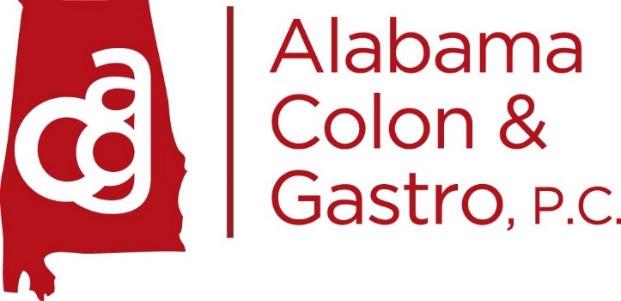 Procedures Policies for ProceduresAcknowledgment FormI have received my procedure prep instructions and my low residue diet. If this paperwork is lost or misplaced, I will be charged a $5 fee for a new copy.  A copy of the procedure prep only is located on our website at alabamacolonandgastro.com for your convenience.I have received all my instructions from the scheduler about arrival time and location information.I understand that there is no penalty for rescheduling or canceling my procedure(s) at least 48 hours in advance.I will receive a reminder call from our office at least 48 hours in advance.Please understand we are not affiliated with Crestwood Medical Center and Huntsville Surgery Center scheduling departments, please call OUR office to cancel or reschedule your procedure(s).In order to provide our patients with the highest level of care, we have a procedure cancellation policy.  I understand that if I have to cancel my procedure after 48 hours, I will be charged a cancellation fee of $75, and this must be paid before I can reschedule my procedure.  This cancellation fee is not covered by your insurance. If there is a valid reason for canceling, please be prepared to provide documentation from an urgent care, emergency room, or from a physician or provider.I have read the above information and my signature signifies that I understand Alabama Colon & Gastro, P.C.’s policies and procedures.Signature____________________________________Date__________________Print Name:__________________________________